SCOTTISH CAPITAL INVESTMENT MANUALStrategic Assessment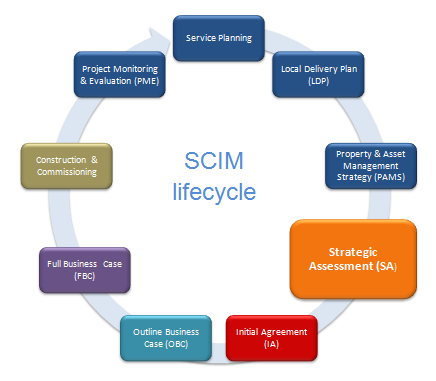 OverviewThe main purpose of the Strategic Assessment is to identify and briefly outline the need for change, the benefits it might deliver, and the case for potential investment.  It will do this by responding, as appropriate, to the following questions:The Strategic Assessment can also be used to gain consensus and support from stakeholders and Scottish Government on the scope of change needed and the case for it being an investment priority.  The objective is thus to provide clarity, challenge, consensus, and organisational support for the proposal.  It is therefore important that the Strategic Assessment is not prepared in isolation or based on a single viewpoint.  A Strategic Assessment is to be completed for all proposals anticipated to need funding approval above the Board’s delegated authority, but it is also considered best practice for consideration of all the Board’s service change and investment proposals.  The submission will consist of a single page Strategic Assessment Template which is to be incorporated into the Board’s Property & Asset Management Strategy (PAMS).  Blank templates are available on the SCIM website and an example of a completed Template is included in Appendix A.Why is this proposal a good thing to do?A compelling rationale for investment should demonstrate that the benefits to be gained are significant in relation to the level of investment required, and that they strongly support NHSScotland’s strategic investment priorities.  If the rationale for investment is unable to demonstrate these two criteria then the proposal may not be considered further.Completion of the Strategic Assessment Template is based on responding to the following questions:What are the current arrangements?What is the need for change?What benefits will be gained from addressing these needs?How do these benefits link with NHSScotland’s Strategic Investment Priorities?The expectation is that the information provided will be high level in nature but formed from a wider understanding and appreciation of the case for change and investment need.  If the proposal gains support for the development of an Initial Agreement then at that stage a more detailed evidence base will be expected.What are the current arrangements?A brief description is required of current arrangements affected by the need for change.  This might consider factors such as the type and scope of service provision and/or its location, functional size, service providers, or the properties which support this service, etc.What is the need for change?This should identify the greatest needs for change driving forward the investment proposal.  A need for change can relate to an opportunity to provide significant outcomes when compared to existing arrangements, overcoming a problem, or responding to any other driver for change.Examples of drivers influencing the need for change might include:Responding to public opinion / concerns about a service.The organisation needing to enhance its service provision or performance. The organisation needing to change in order to maintain the quality of service delivery or comply with regulatory requirements.Concerns regarding the effectiveness of assets to support modern service delivery.Needing to respond to NHSScotland’s policy agenda and its triple aim of improving quality of care, health of the population, and value & sustainability.At Strategic Assessment stage no more than five drivers for change should be short-listed and described.  More detailed evidence of the cause and effect of those needs is not expected until Initial Agreement stage.What benefits will be gained from addressing these needs? Up to seven key benefits that will flow if the need for change is addressed should be short-listed and described on the Strategic Assessment.  These should be sufficient to demonstrate that the benefits to be gained are significant in relation to the level of investment required.  Any dis-benefits may also be noted.Examples of the types of benefits to be considered include:Those which meet public expectations for the service.Those which arise from directly addressing the need for change.Those which support national outcomes – examples of which can be found in Appendix B.Those which might deliver wider public and community benefits.Lines should also be drawn on the Strategic Assessment Template showing links between each need for change and the responding benefits to be gained from addressing that need.Details of how these demonstrable benefits will be identified are expected at Initial Agreement stage. How do these benefits link to NHSScotland’s Strategic Investment Priorities?The Strategic Assessment Template is also to be used to map links between the proposal’s expected benefits and NHSScotland’s strategic investment priorities.  This will help to explain the importance of this proposal and why it should be considered a priority for investment.  Further information on the scope and definition of each Strategic Investment Priority is available in Appendix B.Each strategic investment priority should be scored from a range of 1 - 5 for the proposal’s potential to deliver benefits against this priority.  This process needs to align with the following score guide:The ‘Total Score’ on the template is to be gathered from the Capital Planning System (CPS) once the proposal has been created on the system and the individual prioritisation scores entered.  This will create a total score which is different from the sum of the individual scores due to inherent weighting of the strategic investment priorities in the CPS. A prioritised list of Strategic Assessment proposals is to be included in the Board’s Property & Asset Management Strategy.  Further information is available in this related guidance.What solution is being considered?This should describe early thoughts on the solution being considered to address the need for change and investment; however, as not all proposals will have formed ideas on potential solutions at this stage then a limited response to this question is acceptable in these circumstances.A brief description is required, based around the following five questions:What is the scope and/or size of services being considered?What is the proposed service arrangement and/or capacity expectation?Who are likely to be the future service providers?What impact is likely on assets (new, replacement, refurbishment, etc)?What is the likely value of the investment (this should align with any figure already stated on the Board’s Local Delivery Plan) and any thoughts on likely procurement route.Appendix AStrategic Assessment Template example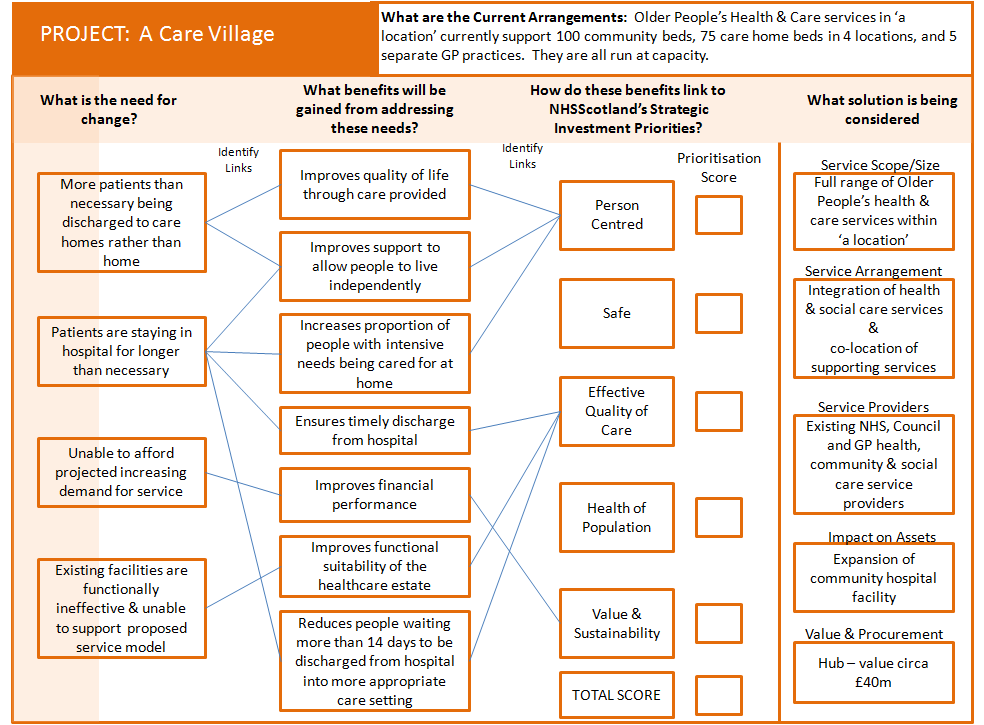 Appendix BDefinitions of NHSScotland’s Strategic Investment PrioritiesScore 5: SubstantialSignificant benefits to be delivered against this priority.Score 4:In between 5 and 3.Score 3:  ModerateReasonable benefits to be delivered against this priority.Score 2:In between 3 and 1.Score 1:  NegligibleSmall level of benefits to be delivered against this priority.Person CenteredPerson CenteredPerson CenteredPerson CenteredGeneral DefinitionEnsures that resources are in place to support people powered health and care services, and promotes personal responsibility and self-management for individuals health and wellbeingEnsures that resources are in place to support people powered health and care services, and promotes personal responsibility and self-management for individuals health and wellbeingIndicatorPotential Measure:1QOIsSupports people in looking after and improving their own health and wellbeingPercentage of adults able to look after their health very well or quite well1QOIsSupports people in looking after and improving their own health and wellbeingRate of emergency inpatient bed days for adults1QOIsEnsure that people who use health and social care services have positive experiences and their dignity respected.Percentage of adults supported at home who agree that their health & care services seemed to be well co-ordinated1QOIsEnsure that people who use health and social care services have positive experiences and their dignity respected.Percentage of adults receiving any care or support who rate it as excellent or good1QOIsEnsure that people who use health and social care services have positive experiences and their dignity respected.Indicator on people’s experience of their GP practice1QOIsEnsure that people who use health and social care services have positive experiences and their dignity respected.Proportion of Care and Care at Home services rated 3 or above in Care Inspectorate Inspections1QOIsEnsure that people who use health and social care services have positive experiences and their dignity respected.Proportion of last 6 months of life spent at home or in community settings1QOIsImproves support to allow people to live independentlyPercentage of adults supported at home who agree that they are support to live as independently as possible1QOIsImproves support to allow people to live independentlyRate of emergency inpatient bed days for adults1QOIsImproves support to allow people to live independentlyPercentage of adults with intensive needs receiving care at home1QOIsImproves support to allow people to live independentlyPatient re-admission rate1QOIsImproves support to allow people to live independentlyDelayed discharge rate1QOIsImproves quality of life through care providedPercentage of adults supported at home who agree that their services and support had an impact in improving or maintaining their quality of life1QOIsIncreases proportion of people with intensive needs being cared for at homeTBC1QOIsIncreases support for carersPercentage of carers who feel supported to continue in their caring role1QOIsImproves care home environmentTBC2SAFRImproves the Physical condition of the health / care estateProportion of estate categorised as either A or B for the Physical Condition appraisal facet2SAFRImproves the quality of the healthcare estateProportion of estate categorised as either A or B for the Quality appraisal facet2SAFRImproves peoples opinion of the hospital environmentProportion of positive responses to the In-Patient Questionnaire on patient rating of the hospital environment2SAFRReduces the age of the Healthcare EstatePercentage of estate less than 50 years old22HEAT / LDPN/A3Project SpecificAll other local and national measurement for quality improvement and performance management.To be locally developed by the NHS BoardSafeSafeSafeSafeSafeSafeGeneral DefinitionImproves safety in the healthcare environment - building on the Scottish Patient Safety Programme in Acute Care, Primary Care, Maternity Services, Paediatrics and Mental Health Care.Improves safety in the healthcare environment - building on the Scottish Patient Safety Programme in Acute Care, Primary Care, Maternity Services, Paediatrics and Mental Health Care.Improves safety in the healthcare environment - building on the Scottish Patient Safety Programme in Acute Care, Primary Care, Maternity Services, Paediatrics and Mental Health Care.Improves safety in the healthcare environment - building on the Scottish Patient Safety Programme in Acute Care, Primary Care, Maternity Services, Paediatrics and Mental Health Care.IndicatorIndicatorPotential Measure:Potential Measure:1QOIsReduces Healthcare Associated InfectionReduces Healthcare Associated InfectionPercentage prevalence in acute hospitalsPercentage prevalence in acute hospitals1QOIsReduces adverse harmful eventsReduces adverse harmful eventsTBCTBC1QOIsReduces Hospital Standardised Mortality ratioReduces Hospital Standardised Mortality ratioRate per 100,000 for people aged under 75 in ScotlandRate per 100,000 for people aged under 75 in Scotland1QOIsIncreases safety of people receiving care and supportIncreases safety of people receiving care and supportPercentage of adults supported at home who agree they felt safePercentage of adults supported at home who agree they felt safe2SAFRImproves statutory complianceImproves statutory complianceOverall percentage compliance score from SCARTOverall percentage compliance score from SCART2SAFRReduces backlog maintenanceReduces backlog maintenanceReduction in backlog maintenance costsReduction in backlog maintenance costs2SAFRReduces significant and high risk backlog maintenance Reduces significant and high risk backlog maintenance Significant & high risk backlog as percentage of total backlogSignificant & high risk backlog as percentage of total backlog22HEAT / LDPReduces C.Difficile InfectionsReduces C.Difficile InfectionsNumber of cases per 1,000 acute occupied bed daysNumber of cases per 1,000 acute occupied bed days2HEAT / LDPReduces MRSA/MSSA InfectionsReduces MRSA/MSSA InfectionsNumber of cases per 1,000 acute occupied bed daysNumber of cases per 1,000 acute occupied bed days3Project SpecificAll other local and national measurement for quality improvement and performance management.All other local and national measurement for quality improvement and performance management.To be locally developed by the NHS BoardTo be locally developed by the NHS BoardEffective Quality of CareEffective Quality of CareEffective Quality of CareEffective Quality of CareEffective Quality of CareEffective Quality of CareEffective Quality of CareGeneral DefinitionImproves the effective Quality of Care particularly focused on increasing the role of primary care, integrating health and social care, improving the delivery of unscheduled and emergency care, and improving the current approach to supporting and treating people who have multiple and chronic illnessesImproves the effective Quality of Care particularly focused on increasing the role of primary care, integrating health and social care, improving the delivery of unscheduled and emergency care, and improving the current approach to supporting and treating people who have multiple and chronic illnessesImproves the effective Quality of Care particularly focused on increasing the role of primary care, integrating health and social care, improving the delivery of unscheduled and emergency care, and improving the current approach to supporting and treating people who have multiple and chronic illnessesImproves the effective Quality of Care particularly focused on increasing the role of primary care, integrating health and social care, improving the delivery of unscheduled and emergency care, and improving the current approach to supporting and treating people who have multiple and chronic illnessesIndicatorIndicatorPotential Measure:Potential Measure:1QOIsImproves end of life care to be as comfortable as possible in a homely environmentImproves end of life care to be as comfortable as possible in a homely environmentPercentage of people who spend last 12 months of life at home or in a community settingPercentage of people who spend last 12 months of life at home or in a community setting1QOIsReduces emergency admissions to hospitalReduces emergency admissions to hospitalRate of emergency admissions per 100,000 populationRate of emergency admissions per 100,000 population1QOIsReduces readmissionsReduces readmissionsTBCTBC1QOIsEnsures timely discharge from hospitalEnsures timely discharge from hospitalTBCTBC2SAFRImproves the Functional Suitability of the Healthcare EstateImproves the Functional Suitability of the Healthcare EstateProportion of estate categorised as either A or B for the Functional Suitability appraisal facetProportion of estate categorised as either A or B for the Functional Suitability appraisal facet22HEAT / LDPSupports newly diagnosed Dementia patients with access to the range of post-diagnostic servicesSupports newly diagnosed Dementia patients with access to the range of post-diagnostic servicesProportion of dementia patients given access to post-diagnostic servicesProportion of dementia patients given access to post-diagnostic services2HEAT / LDPReduces the rate of emergency inpatient bed days for people aged 75Reduces the rate of emergency inpatient bed days for people aged 75Patients aged 75+ per 1,000 population –as a proportion of acute occupied emergency bed daysPatients aged 75+ per 1,000 population –as a proportion of acute occupied emergency bed days2HEAT / LDPAvoids people waiting more than 14 days to be discharged from hospital into a more appropriate care setting, once treatment is completeAvoids people waiting more than 14 days to be discharged from hospital into a more appropriate care setting, once treatment is completeNumber of discharges that took more than 14 daysNumber of discharges that took more than 14 days2HEAT / LDPReduces the rate of attendance at A&EReduces the rate of attendance at A&ENumber of unplanned A&E attendances per 100,000 populationNumber of unplanned A&E attendances per 100,000 population2HEAT / LDPEnables eligible patients commencing IVF treatment within 12 monthsEnables eligible patients commencing IVF treatment within 12 monthsTBCTBCEnables delivery of 18 weeks referral for treatment for Psychological Therapies.TBCEnables delivery of 18 weeks referral for treatment for specialist Child and Adolescent Mental Health Services (CAMHS) servicesPercentage of people who start treatment at CAMH services in Scotland within 18 weeks of referralSupports 95% of patients waiting less than 4 hours from arrival to admission, discharge or transfer for accident and emergency treatmentPercentage of people waiting less than 4 hours at A&E3Project SpecificAll other local and national measurement for quality improvement and performance management.To be locally developed by the NHS BoardHealth of PopulationHealth of PopulationHealth of PopulationHealth of PopulationHealth of PopulationGeneral DefinitionImproves health of the population particularly focused on the importance of Early Years, reducing Health Inequalities, and preventative measures on alcohol, tobacco, dental health, physical activity and early detection of cancerImproves health of the population particularly focused on the importance of Early Years, reducing Health Inequalities, and preventative measures on alcohol, tobacco, dental health, physical activity and early detection of cancerImproves health of the population particularly focused on the importance of Early Years, reducing Health Inequalities, and preventative measures on alcohol, tobacco, dental health, physical activity and early detection of cancerIndicatorPotential Measure:Potential Measure:1QOIsSupports reduction of premature mortalityDeath rate among those aged under 75 per 100,000 populationDeath rate among those aged under 75 per 100,000 population1QOIsSupports increase in the number of babies born with a Healthy birth-weightPercentage of babies born at a healthy birthweightPercentage of babies born at a healthy birthweight2SAFRN/aN/aN/a22HEAT / LDPSupports early cancer detectionPercentage of breast, colorectal and lung cancer cases (combined) diagnosed at stage 1Percentage of breast, colorectal and lung cancer cases (combined) diagnosed at stage 12HEAT / LDPSupports smoking cessation initiatives (12 weeks post quit)Number of successful quits at 12 weeks post quit in the 40% most deprived within Board SIMD areasNumber of successful quits at 12 weeks post quit in the 40% most deprived within Board SIMD areas2HEAT / LDPSupports antenatal accessPercentage of pregnant women in each SIMD quintile who will have booked for antenatal care by the 12th week of gestationPercentage of pregnant women in each SIMD quintile who will have booked for antenatal care by the 12th week of gestation2HEAT / LDPSupports suicide reduction initiativesSuicide rate per 100,000Suicide rate per 100,0002HEAT / LDPSupports SIMD child fluoride varnishing initiativesPercentage of 3 & 4 year old children in each Scottish Index of Multiple Deprivation (SIMD) quintile to receive at least two applications of fluoride varnish (FV) per yearPercentage of 3 & 4 year old children in each Scottish Index of Multiple Deprivation (SIMD) quintile to receive at least two applications of fluoride varnish (FV) per year2HEAT / LDPSupports child healthy weight interventionsNumber of interventions deliveredNumber of interventions delivered3Project SpecificAll other local and national measurement for quality improvement and performance management.To be locally developed by the NHS BoardTo be locally developed by the NHS BoardValue & SustainabilityValue & SustainabilityValue & SustainabilityValue & SustainabilityValue & SustainabilityGeneral DefinitionSupports implementation of the 2020 Workforce Vision through modernisation, leadership and management. 
Introduces investment in new innovations to increase quality of care and reduce costs.
Increases efficiency and productivity through unified approaches, local solutions and decision making.Supports implementation of the 2020 Workforce Vision through modernisation, leadership and management. 
Introduces investment in new innovations to increase quality of care and reduce costs.
Increases efficiency and productivity through unified approaches, local solutions and decision making.Supports implementation of the 2020 Workforce Vision through modernisation, leadership and management. 
Introduces investment in new innovations to increase quality of care and reduce costs.
Increases efficiency and productivity through unified approaches, local solutions and decision making.IndicatorPotential Measure:Potential Measure:1QOIsIncreases level of staff engagementPercentage of staff who they say they would recommend their workplace as a good place to workPercentage of staff who they say they would recommend their workplace as a good place to work1QOIsOptimises resource usageCost of delayed dischargeCost of delayed discharge1QOIsOptimises resource usageCost of end of life care in acute hospitalCost of end of life care in acute hospital1QOIsOptimises resource usageCost of emergency admissionsCost of emergency admissions2SAFRImproves accommodation space utilisationProportion of estate categorised as ‘Fully Used’ for the Space Utilisation appraisal facetProportion of estate categorised as ‘Fully Used’ for the Space Utilisation appraisal facet2SAFROptimises overall running cost of buildingsTotal occupancy cost of buildingTotal occupancy cost of building2SAFROptimises cleaning costsCleaning cost £ per sq.m.Cleaning cost £ per sq.m.2SAFROptimises property maintenance costsProperty maintenance cost £ per sq.m.Property maintenance cost £ per sq.m.2SAFROptimises PPP Facilities management costsPPP Facilities management cost £ per sq.m.PPP Facilities management cost £ per sq.m.2SAFROptimises energy usage costsEnergy cost £ per sq.m.Energy cost £ per sq.m.2SAFROptimises rent or rates costsRent or rates £ per sq.m.Rent or rates £ per sq.m.2SAFROptimises catering costsCatering cost £ per consumer week or sq.m.Catering cost £ per consumer week or sq.m.2SAFROptimises portering costsPortering cost £ per consumer week or sq.m.Portering cost £ per consumer week or sq.m.2SAFROptimises laundry costsLaundry cost £ per consumer week or sq.m.Laundry cost £ per consumer week or sq.m.2SAFROptimises waste costsWaste cost £ per consumer week or sq.m.Waste cost £ per consumer week or sq.m.2SAFRReduces financial burden of backlog maintenance and/or future lifecycle replacement expenditureBacklog maintenance costBacklog maintenance cost2SAFRReduces financial burden of backlog maintenance and/or future lifecycle replacement expenditureFacilities Condition Index (FCI)Facilities Condition Index (FCI)2SAFRImproves design quality in support of increased quality of care and value for moneyAEDET scoreAEDET score22HEAT / LDPImproves financial performanceRecurring revenue budgetsRecurring revenue budgets2HEAT / LDPReduces carbon emissions and/or energy consumptionPercentage reduction in CO2 emissionsPercentage reduction in CO2 emissions2HEAT / LDPReduces carbon emissions and/or energy consumptionPercentage reduction in energy consumptionPercentage reduction in energy consumption3Project SpecificAll other local and national measurement for quality improvement and performance management.To be locally developed by the NHS BoardTo be locally developed by the NHS Board